OGGETTO: RICHIESTA PERMESSO RETRIBUITOLEGGE 104/ CONGEDO BIENNALEIl/La sottoscritt_  	in servizio presso questa istituzione scolastica in qualità di _______________________tempo indeterminato		 tempo determinatoCHIEDEPER LEGGE 104 per n° giorni __________ di assentarsi dal ___________________________ al _____________________________di assentarsi dal ___________________________ al _____________________________di assentarsi dal ___________________________ al _____________________________L. 104/92 ART. 33 C. 3, 6; D.LVO 151/2001 ART. 42 COMMA 2 (COME SOSTITUITO DALL'ART. 4 C. 1 LETT. A) D.LVO 119/2011); CCNL 2007 ART. 15 C. 6dalle ore _____________________________alle ore _____________________________CCNL 2018 ART.32 PER CONGEDO BIENNALEdi assentarsi dal ___________________________ al _____________________________di assentarsi dal ___________________________ al _____________________________di assentarsi dal ___________________________ al _____________________________D.LVO 151/2001 ART. 42 (come sostituito dall’art. 4, co. 1, lett. b), D.Lgs. 18 luglio 2011, n. 119) C. 5, 5-BIS, 5-TER, 5-QUINQUIESIndicare cognome e nome dell’assistito ______________________________  e il legame parentale (madre/padre/fratello…)     _______________________Data ______________________	                                                                           Il Dirigente Scolastico                                                                                 Paola Caterina Crippa                                                                                                                                _________________________Revisionato il 15/11/2023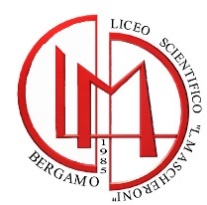 LICEO SCIENTIFICO STATALE “LORENZO MASCHERONI”24124 BERGAMO (BG) Via A. Da ROSCIATE, 21/A Tel. 035-237076 - Fax 035-234283e-mail: BGPS05000B@istruzione.it sito internet: http://www.liceomascheroni.itCod. Mecc. BGPS05000B Cod.Fisc.95010190163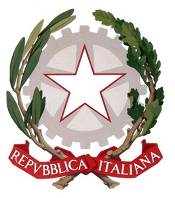 